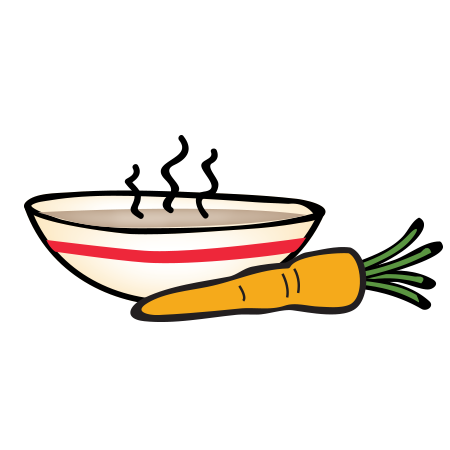 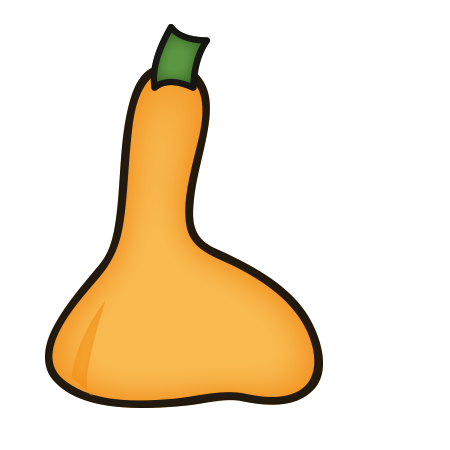 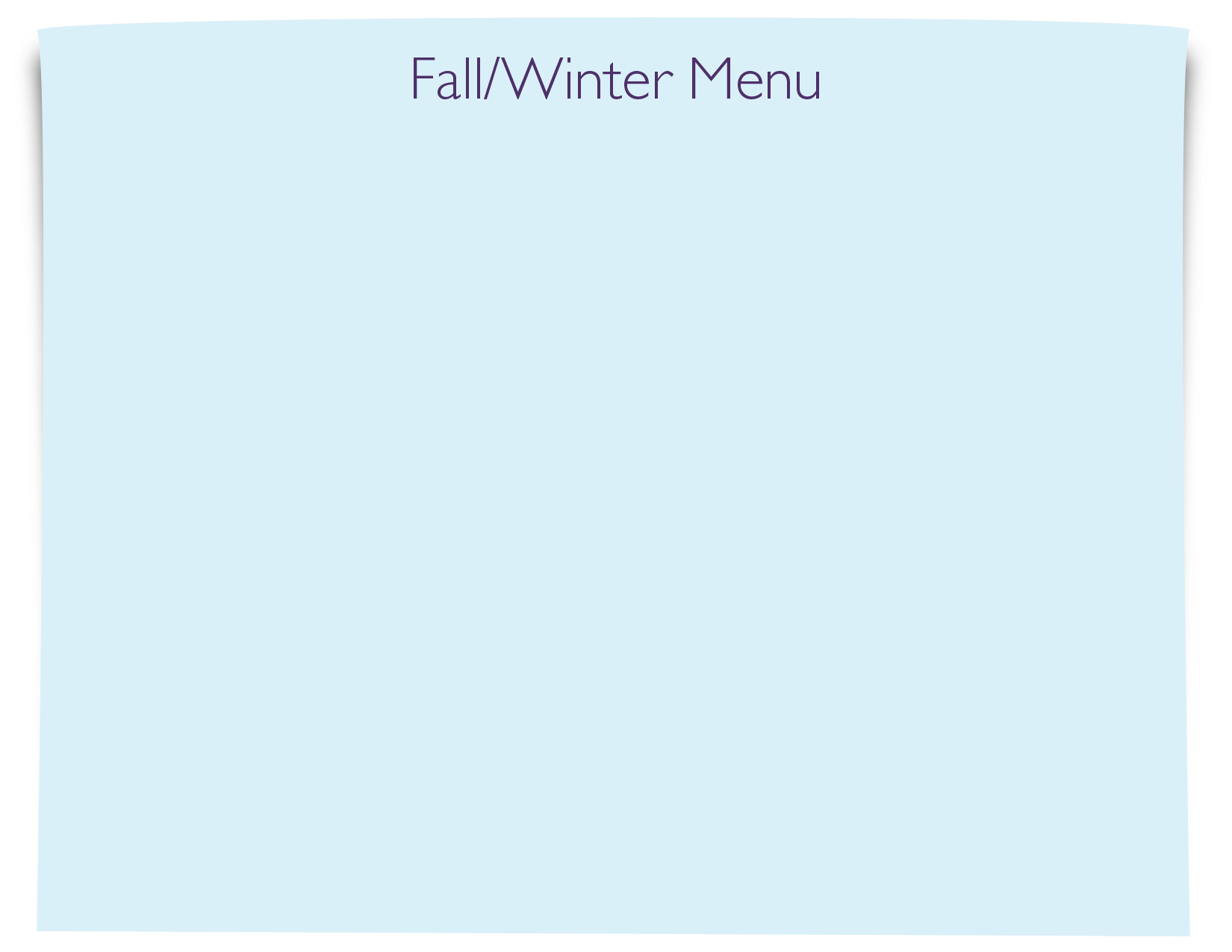 MONDAYTUESDAYWEDNESDAYTHURSDAYFRIDAYWEEK 104/18-04/22AM: English Muffin with JellyPM:  Pita and Hummus AM:  Muffins and MilkPM: Fruit Yogurt and GranolaAM: Cinnamon Bagel with Cream CheesePM: String Cheese and MilkAM: Biscuit with Jelly                              PM: Applesauce and CrackersAM: Naan Bread and Sun ButterPM: Fig Newton Bar and MilkWEEK 204/25-04/29AM: Nutri Grain Bar with MilkPM:   Applesauce and Graham CrackersAM: Cereal with Milk PM:  Rice Cakes with MilkAM: Naan Bread and Sun ButterPM:  Fruit Cup and CrackersAM: Fruit Yogurt and GranolaPM: Fig Newton and MilkAM: Cinnamon Raisin Bagel with JellyPM: Fruit Yogurt and Graham CrackersWEEK 305/02-05/06AM: Cereal with MilkPM: Animal Crackers with MilkAM: Biscuits and jellyPM: Pita Bread and HummusAM: English Muffins and JellyPM: Fruit Yogurt and GranolaAM: Cinnamon Raisin Bagel with Cream CheesePM: Teddy Grahams and Milkd Wheat CrackersAM: Nutri Grain Bar with Milk                              PM: Rice Cakes with Milk